Publicado en 34004 el 03/12/2013 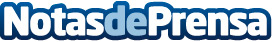 Inauguración del Datacenter de Ozonti Network en PalenciaLa compañía Ozonti Network, ha inaugurado el mayor datacenter de Castilla y León ubicado en Palencia  construido siguiendo los parámetros de la certificación Tier III de Uptime Institute. 

Datos de contacto:Ozonti Networkwww.ozonti.es900 720 800Nota de prensa publicada en: https://www.notasdeprensa.es/inauguracin-del-datacenter-de-ozonti-network-en-palencia-0 Categorias: Telecomunicaciones Castilla y León E-Commerce Otras Industrias http://www.notasdeprensa.es